Name___________________________________________________________	Period__________________Human Rights Research NotesDirections: Use this paper to take notes as you research your human right.  This paper must be full of research notes to get a good grade.  The more information you have, the better off you will be when you write your textbook.  You will need two book sources and three internet sources.My Human Right is:_______________________________________________________________________Source 1 (where you got your information): _____________________________________________________________________________________________________________________________________________Notes from your source for your DESCRIPTIVE paragraph: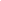 Source 2 (where you got the information from): __________________________________________________________________________________________________________________________________________Notes from your source for your CAUSE/EFFECT paragraph: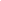 Source 3 (where you got the information from): __________________________________________________________________________________________________________________________________________Notes from your source for your COMPARE/CONTRAST paragraph: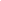 Source 4 (where you got your information): _____________________________________________________________________________________________________________________________________________Notes from your source for your PROBLEM/SOLUTION paragraph: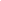 Source 5 (where you got your information): _____________________________________________________________________________________________________________________________________________Notes from your source for your SEQUENTIAL (list of facts) paragraph: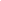 